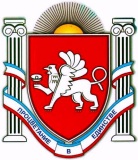 РЕСПУБЛИКА КРЫМБЕЛОГОРСКИЙ РАЙОНАдминистрация Криничненского сельского поселенияГлава администрации Криничненского сельского поселения П О С Т А Н О В Л Е Н И Е30  декабря 2019 года			с. Криничное				№ 310О признании утратившими силу муниципальных нормативных актов Криничненского сельского поселения в сфере планирования закупок          В соответствии с Федеральным законом от 06.10.2003 № 131-ФЗ «Об общих принципах организации местного самоуправления в Российской Федерации», со статьей 16 Федерального закона от 05.04.2013 г. № 44-ФЗ «О контрактной системе в сфере закупок товаров, работ, услуг для обеспечения государственных и муниципальных нужд», руководствуясь Уставом администрации Криничненского сельского поселения, администрация Криничненского сельского поселения ПОСТАНОВЛЯЕТ:1. Признать утратившими силу :1.1. Постановление  администрации Криничненского сельского поселения Белогорского района Республики Крым от 20.01.2016г № 23 «Об утверждении Порядка формирования, утверждения и ведения планов закупок товаров, работ, услуг для обеспечения муниципальных нужд Криничненского сельского поселения»;1.2. Постановление  администрации Криничненского сельского поселения Белогорского района Республики Крым от 26.12.2016г. №356 «Об утверждении Порядка формирования, утверждения и ведения плана-графика закупок товаров, работ, услуг для обеспечения муниципальных нужд Криничненского сельского поселения Белогорского района Республики Крым»;       1.3. Постановление  администрации Криничненского сельского поселения Белогорского района Республики Крым от 31.08.2017г. №173 «О внесении изменений в Порядок формирования, утверждения и ведения плана-графика закупок товаров, работ, услуг для обеспечения муниципальных нужд Криничненского сельского поселения, утвержденный постановлением Администрации Криничненского сельского поселения от 26.12.2016г. № 356».2. Настоящее постановление подлежит обнародованию, на сайте Криничненского сельского поселения (http://Криничное-адм.рф) и на информационных стендах расположенных на территории Криничненского сельского поселения Белогорского района Республики Крым) и вступает в силу с 1 января 2020 года.Председатель Криничненского сельского совета - глава АдминистрацииКриничненского сельского поселения					Л.Г. Осипчук